Bewerbungsbogen für die Aufnahme in den Kader des  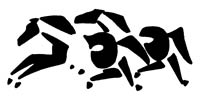 Verbandes der Reit- und Fahrvereine Franken e.V.Bewerbung für den 	 	Kader. Name, Vorname:	Geburtsdatum:	Adresse:	(PLZ Wohnort, Straße, Hausnummer) Telefon:	Handy:		E-Mail:	Fax:		Schule / Beruf:	Stammverein:		Pferde:			Prägende (Reit-) Ausbilder:		Heimtrainer:		Wichtige, erfolgreich besuchte Turniere (zb. Meisterschaften, Jugendturniere):Bitte nur Platzierungen der abgelaufenen Saison angeben (z.B. Bewerbung für 2018– Platzierungen von 2017) Ort/Turnier:				Datum:	Platzierung:Bemerkungen:Ort, Datum: 16.09.2017Unterschrift:Platzierungen bitte auf Seite 2 angeben, oder FN-Erfolgsauskunft beilegen. E-Dressur/ SpringenA-Dressur/ SpringenL-Dressur/ SpringenM-Dressur/ SpringenS-Dressur/ SpringenGelände und VielseitigkeitOrt, Datum: , 16.09.2017Unterschrift: ______________________________________________________